	5744, Kevermes, Jókai u.1TÁJÉKOZTATÁSTájékoztatjuk Tisztelt Ügyfeleinket, hogya Veszélyhelyzetre való tekintettel a Polgármesteri Hivatalban ügyfélfogadásHétfőn			0800-tól 1000-igPénteken		0800-tól 1000-igtörténik, csak indokolt esetekben.Sürgős esetben a 06-68/434-001-es telefonszámot hívják.Megértésüket köszönjük.Kevermes, 2020-11-16								Recskiné Molnár Éva									jegyző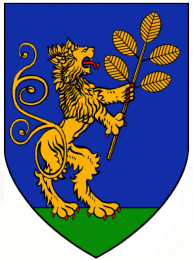 